Contrat d’engagement pour un climat en classe  à distance
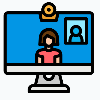 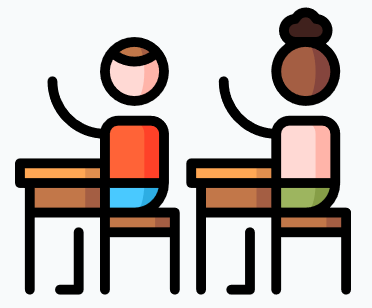 Nom de l’enseignant :      Courriel :      Nom de l’élève :      Nom de parent :      Téléphone :      Courriel de l’élève :      Courriel du parent :      En classeÀ distance (visioconférence)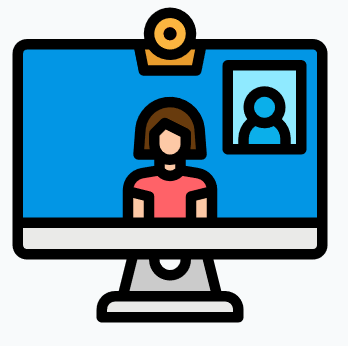 AoûtSeptembreMatériel requis :      Procédure d’accès à la plateforme :      Résumé du planLa signature du présent contrat se fait en m’envoyant un courriel avec ce contrat dûment complété en pièce jointe.Merci CoordonnéesDates de présence obligatoireLundiMardiMercrediJeudiVendredi242526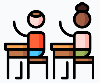 272831LundiMardiMercrediJeudiVendredi1er234789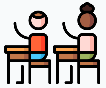 10 1114151617182122232425282930Exigences informatiquesPlan d’interventionRègle de conduiteIntervention en cas de non respectSignature